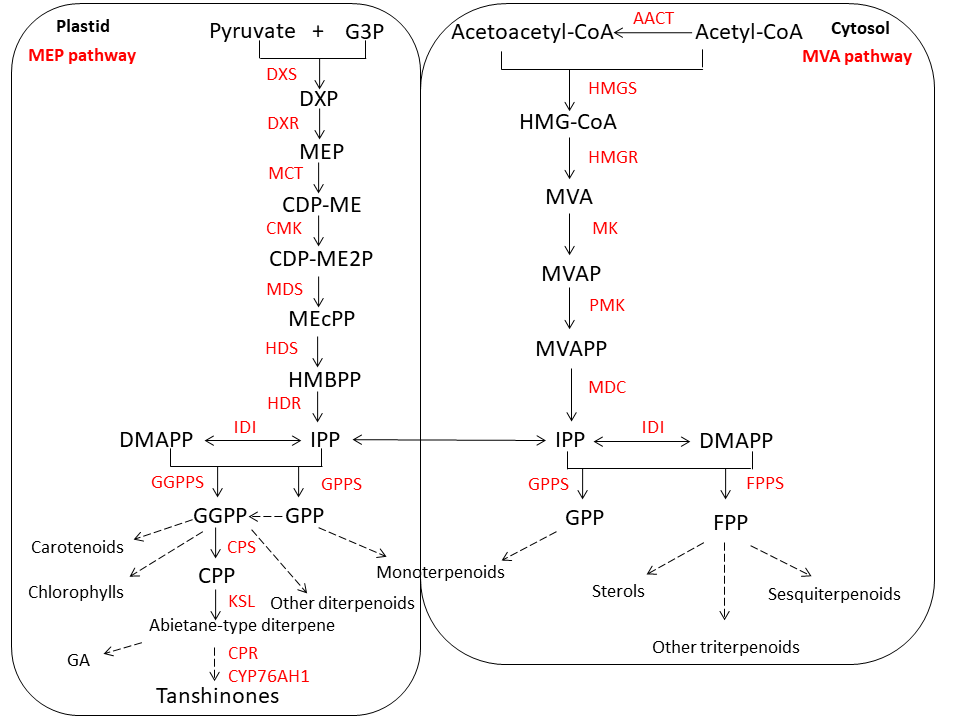 Additional file 1: Figure S1. Biosynthesis of the diterpenoid tanshinones by the MEP and MVA pathways in the plastid and cytosol of S. miltiorrhiza [17]. 